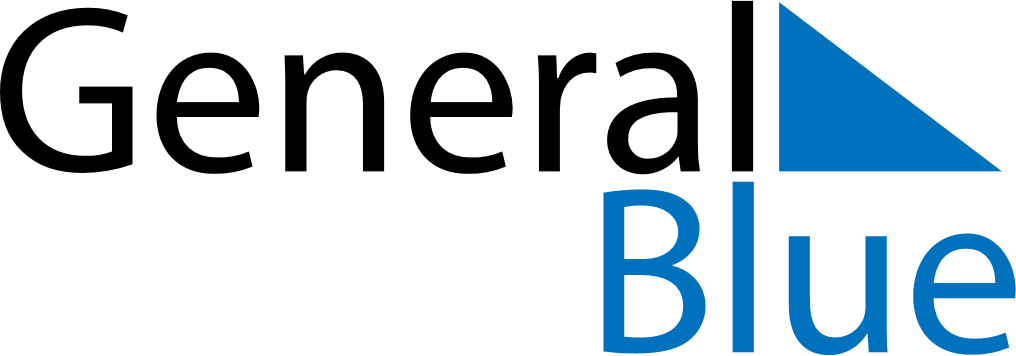 May 2020May 2020May 2020May 2020ChinaChinaChinaSundayMondayTuesdayWednesdayThursdayFridayFridaySaturday112Labour DayLabour Day34567889Youth Day10111213141515161718192021222223242526272829293031